                    ҠАРАР                                                                     ПОСТАНОВЛЕНИЕ   « 27 »ноябрь 2019 й                № 253                             « 27 »ноября 2019 гОб аннулировании сведений об адресах в государственном адресном реестреРуководствуясь Федеральным законом от 06.10.2003 № 131-ФЗ "Об общих принципах организации местного самоуправления в Российской Федерации", Федеральным законом от 28.12.2013 № 443-ФЗ "О федеральной информационной адресной системе и о внесении изменений в Федеральный закон "Об общих принципах организации местного самоуправления в Российской Федерации", Постановление Правительства РФ от 22.05.2015 № 492 "О составе сведений об адресах, размещаемых в государственном адресном реестре, порядке межведомственного информационного взаимодействия при ведении государственного адресного реестра, о внесении изменений и признании утратившими силу некоторых актов Правительства Российской Федерации" по результатам инвентаризации сведений, содержащихся в государственном адресном реестре (ГАР), выявлены сведения о неактуальных, неполных и недостоверных сведениях об адресах, в связи с чем	ПОСТАНОВЛЯЮ:Аннулировать следующие сведения об объектах адресации в ГАР:- Российская Федерация, Республика Башкортостан, Шаранский муниципальный район, Сельское поселение Шаранский сельсовет, село Наратасты, улица Дорожная, земельный участок 3БУникальный номер адреса объекта адресации в ГАР: 5251ebe0-ae4c-45fb-9268-5163d4ab8543Кадастровый номер:02:53:100601:314- Российская Федерация, Республика Башкортостан, Шаранский муниципальный район, Сельское поселение Шаранский сельсовет, село Наратасты, улица Аграрная, земельный участок 5.Уникальный номер адреса объекта адресации в ГАР: 98629782-ebac-4979-8af1-8b49bc800098  Кадастровый номер: 02:53:100601:144- Российская Федерация, Республика Башкортостан, Шаранский муниципальный район, Сельское поселение Шаранский сельсовет, село Наратасты, улица Аграрная, земельный участок 4Уникальный номер адреса объекта адресации в ГАР: 56fecf9f-23a5-4ea6-9fe0-ce5096ba9fe6  Кадастровый номер: 02:53:100601:143- Российская Федерация, Республика Башкортостан, Шаранский муниципальный район, Сельское поселение Шаранский сельсовет, село Наратасты, улица Заводская, земельный участок 30Уникальный номер адреса объекта адресации в ГАР: 7d43f0ac-30c5-4e2e-9ea8-bccda94eb0f7 Кадастровый номер: 02:53:100304:48- Российская Федерация, Республика Башкортостан, Шаранский муниципальный район, Сельское поселение Шаранский сельсовет, село Наратасты, улица Заводская, земельный участок 24.Уникальный номер адреса объекта адресации в ГАР: 9245cd29-cd39-4f53-b236-3ffe953184b7  Кадастровый номер: 02:53:100304:362. Контроль за исполнением настоящего Постановления оставляю за собой. Глава  сельского поселения                                                                     Г.Е.Мухаметов    Башкортостан РеспубликаһыныңШаран районымуниципаль районыныңШаран  ауыл Советыауыл биләмәһе ХакимиәтеБашкортостан РеспубликаһыныңШаран районы Шаран  ауыл СоветыКызыл урамы, 9. Шаран аулы Шаран районы Башкортостан РеспубликаһыныңТел./факс(347 69) 2-20-43,e-mail:sssharanss@yandex.ruhttp://www.sharan.sharan-sovet.ru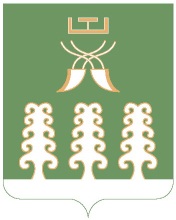 Администрация сельского поселенияШаранский  сельсоветмуниципального районаШаранский районРеспублики БашкортостанШаранский сельсовет Шаранского района Республики Башкортостан                                      ул. Красная,9.  с.Шаран Шаранского района, Республики БашкортостанТел./факс(347 69) 2-20-43,e-mail:sssharanss@yandex.ruhttp://www.sharan.sharan-sovet.ru